OSNOVNA ŠKOLA DAVORINA TRSTENJAKAHRVATSKA KOSTAJNICA					J E L O V N I K 	   - 4. mjesec 2018. g.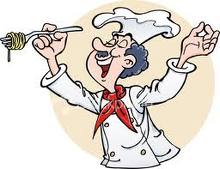 Ponedjeljak, 16.4.2018.		LINOLADA + KAKAOUtorak, 17.4.2018.			RIŽOTO + CIKLA + SOK  Srijeda, 18.4.2018.			SENDVIČ + ČAJČetvrtak, 19.4.2018.		MAHUNE + SOK + KREM BANANICAPetak, 20.4.2018.	PAŠTETA OD TUNE + INTEGRALNI KRUH + SOK + BANANAPonedjeljak, 23.4.2018.	PIZZA + VOĆNI JOGURTUtorak, 24.4.2018.	BOLONJEZ + CIKLA + SOKSrijeda, 25.4.2018.	DUKATELA + KAKAOČetvrtak, 26.4.2018.	GRAH + KRASTAVCI + TORTICAPetak, 27.4.2018.	KREM JUHA OD BROKULE + PECIVO + NARANDŽASrijeda, 2.5.2018.	HOT-DOG + SOKČetvrtak, 3.5.2018.	PILEĆI MEDALJONI + PIRE + SOKPetak, 4.5.2018.			PALENTA SA SIROM I VRHNJEM + BANANA